Задачи:- учить прыжкам в высоту с места через шнур, - повторить метание на дальность правой и левой рукой, - формировать умение влезать на гимнастическую стенку и спуск с нееПрыжки в высоту с места через шнур (п = 5 см)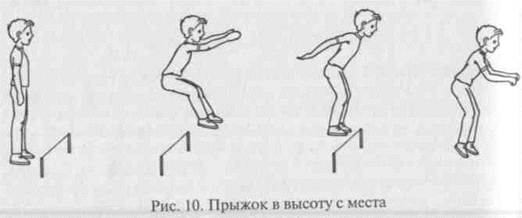 Метание на дальность правой и левой рукой (2.5-5 м)Влезание на гимнастическую стенку и спуск с нееУпражнение для стопы (видео)